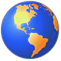 Global Engagement Study Abroad ScholarshipPurpose:  This scholarship is meant to make study abroad more accessible to talented students who might otherwise not have the chance to study abroad due to financial constraints.  Award:  The award pays for 50% of a Landmark College sponsored study abroad program.Eligibility:  Eligibility is determined by a combination of demonstrated financial need (as evidenced in the FAFSA) and the positive contribution that a student is likely to make to the study abroad program.  Application Process:   Global Engament Scholarship applications are due on the priority application deadline.Student completes all the typical application steps for the program that they are interested in (study abroad application form, standard RD and advisor recommendations, interview with Director of International Education).Student submits a scholarship application to the Director of International Education (studyabroad@landmark.edu).  The application should address the following two questions in a short essay:What contribution do you feel that you could make to the study abroad program that you are applying for?How do you think that you would benefit from receiving a Global Engagement Scholarship?Student requests that their advisor submit a recommendation to the Director of International Education.  This recommendation should answer the question, “Why is this student a good candidate for a Global Engagement Scholarship?”All scholarship applications received by the due date are review by a Global Engagement Scholarship team (consisting of the Director of International Education, the Director of Financial Aid and the Director of Grants and Sponsored Programs).Decisions are made and communicated to students along with the program acceptance letters.  Students are required to pay the program deposit by the “deposit due date” or risk losing the scholarship offer.  The scholarship will be applied to the balance due after the deposit is paid.   